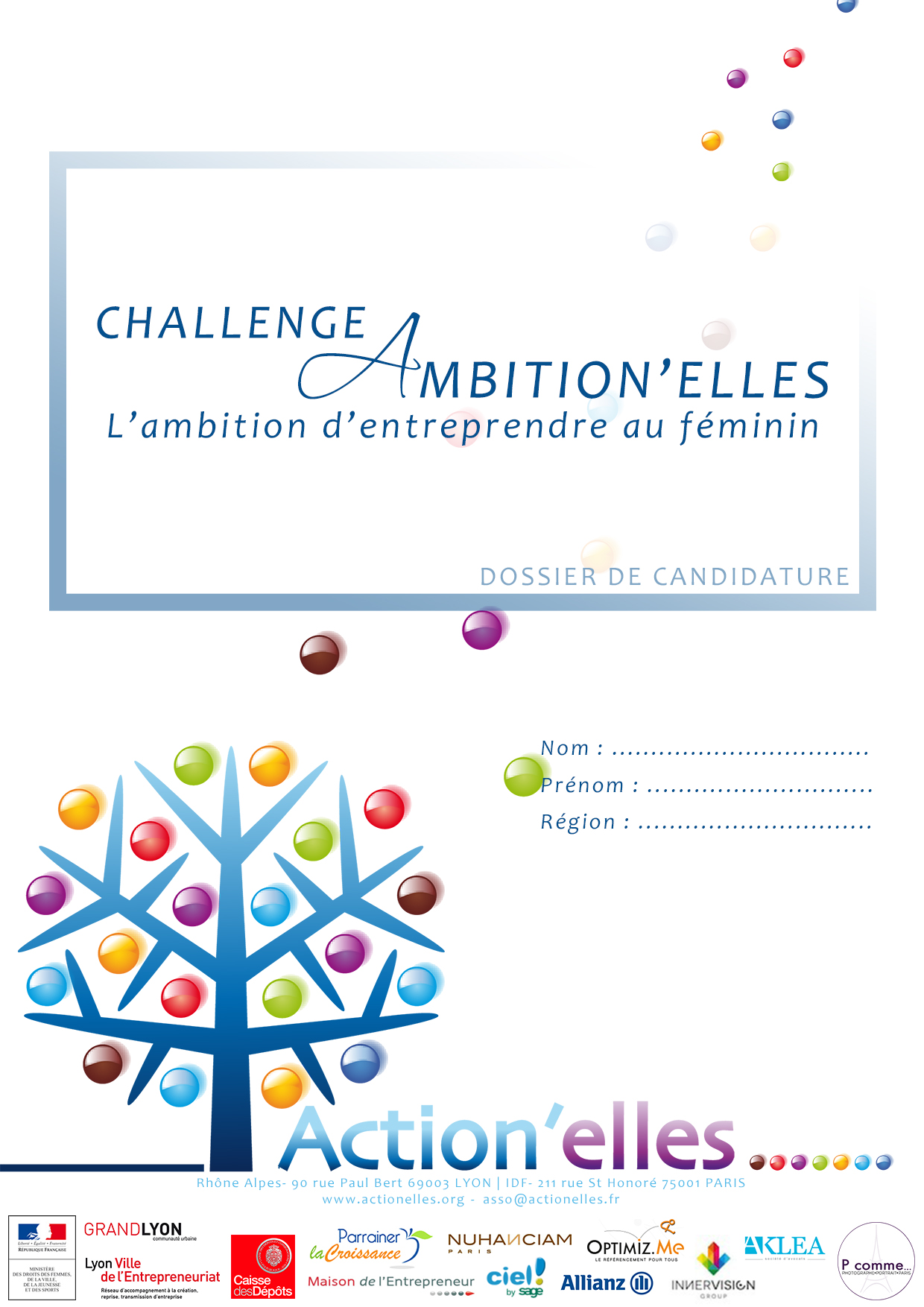 Renseignements sur la Dirigeante Principale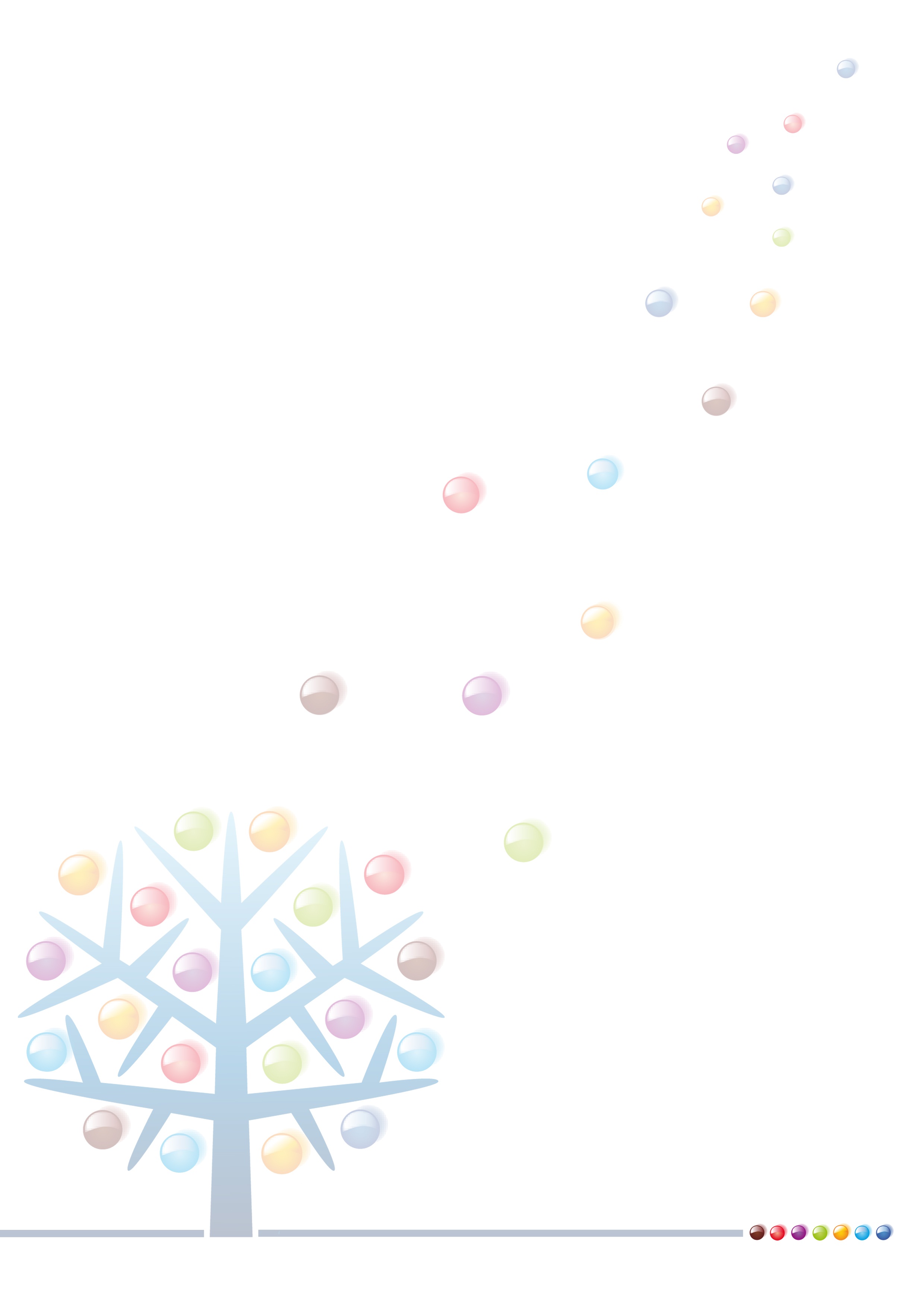 NOM: ...................................................................................................................................PRENOM: .............................................................................................................................DATE DE NAISSANCE: ......../......../........DESCRIPTION DU PROJET / ACTIVITE: ...............................................................................................................................................................................................................................ADRESSE: ............................................................................................................................................................................................................................................................................CODE POSTAL - COMMUNE: ..............................................................................................TELEPHONE FIXE: .................................... PORTABLE : .....................................................E-MAIL : ................................................................................................................................POURCENTAGE (%) DE PART DANS L’ENTREPRISE : .........................................................Renseignements sur les autres Dirigeant(e)sNOM: ....................................................................................................................................PRENOM: .............................................................................................................................DATE DE NAISSANCE: ......../......../........ADRESSE: ............................................................................................................................. ...............................................................................................................................................CODE POSTAL - COMMUNE: ..............................................................................................TELEPHONE FIXE: ...................................PORTABLE : .......................................................E-MAIL : ................................................................................................................................POURCENTAGE (%) DE PART DANS L’ENTREPRISE : .........................................................LA GENESE DU PROJET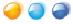 1- Décrivez votre parcours professionnel en quelques lignes2- Qu’est ce qui vous a motivé à devenir chef d’entreprise?
3- Comment vous est venue l’envie de créer votre entreprise? Quelles sont les origines de votre projet?4- Quels ont été les moments clés qui ont marqué la vie de votre entreprise? (Participations à des concours, premières embauches, rencontres.. etc.)
	LA GENESE DU PROJET (suite...) 5- Avez-vous rencontré des difficultés dans la réalisation de votre projet? Si oui, lesquelles?	
	
	
		
	
	
		
	

6- Comment les avez-vous surmontées?	

7- Avez-vous reçu des  aides financières ou bénéficié de dispositifs publics spécifiques? Si oui, lesquels? VOTRE ENTREPRISERaison sociale : .................................................Date de Création : ................................................Code NAF : ..............................................................Forme juridique : ............................................Activité principale : .................................................	Nom commercial  : ......................................Activité secondaire : ................................................Capital Social : ...............................................Adresse: 	.................................................................Effectif : .......................................................Site Internet: ..........................................................N° SIRET : ........................................................	8- Quels sont vos produits et/ou services? A quels besoins répond votre entreprise?	
	
	
	
	
	

9- Quelle est votre clientèle cible? Quels sont vos concurrents?
10- Quel sont vos avantages concurrentiels? 	
	
	
	
	
	
	
	
VOTRE ENTREPRISE (suite...) 11- Décrivez le fonctionnement / l’organisation de votre entreprise (partenaires,  associés, salariés...Etc.)12- Quelle est votre stratégie  pour développer la notoriété de votre entreprise?13- Comment envisagez-vous le développement de votre entreprise dans les trois prochaines années? 	
	
	
	
	
	
	
		
		
VOS MOTIVATIONS14- Pourquoi votre projet / entreprise mériterait de remporter ce prix ?  (Citez 3 arguments)CATEGORIES PRIX OSEZ* -  Chef d’Entreprise depuis plus de 2 ans PRIX COUP DE CŒUR DU PUBLIC*  -  Décerné par les adhérentes Action’ellesCOMMENT PARTICIPER?1 – Complétez toutes les rubriques du dossier de candidature, datez et signez le règlement du concours.2 – Envoyez le dossier complet ainsi que les annexes, citées ci-dessous, par email à asso@actionelles.fr avant le  26 octobre 2014ANNEXES OBLIGATOIRES*catégorie ouverte à toute femme, adhérente ou non au réseau ACTION’ELLESPrix OsezBilan des trois dernières années ANNEXES SUPPLEMENTAIRESUne vidéo d’une minute ou une présentation originale de présentation de l’entreprise/projet complémentaire au dossier de candidature